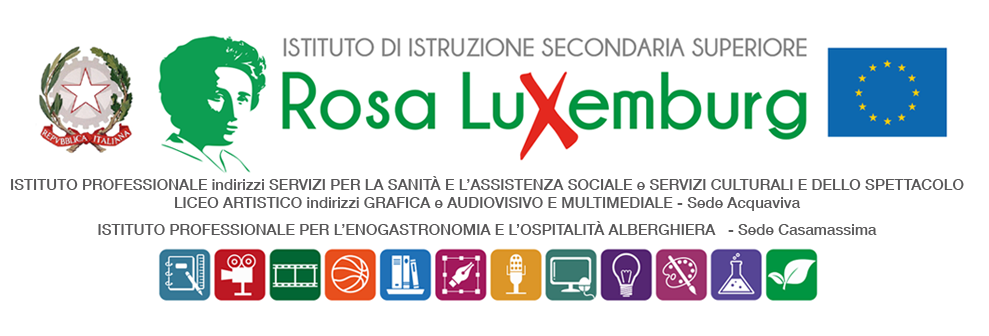 Studenti minorenni AUTORIZZAZIONE DEI GENITORIIl/La sottoscritto/a…………………………………………………………………...…………………. genitore dell’alunno/a………………………………………………………..frequentante la classe……………….. indirizzo………………………. AUTORIZZAil/la proprio/a  figlio/a partecipare al progetto BAMPCINEMA - un solo frame dall’Adriatico al Tirreno: il progetto intende favorire e sostenere la promozione dello studio dello spettacolo, ed in particolare dell’arte cinematografica, attraverso percorsi didattici rivolti al mondo della scuola e incrementare la conoscenza del linguaggio audiovisivo, promuovere i luoghi di spettacolo come i presidi culturali dei nostri comuni del sud in quanto luoghi speciali deputati alla fruizione collettiva. Le proiezioni dei film sono previste in data 13 e 16 febbraio con inizio ore 9.00 presso il multicinema Pixel di Santeramo in via Stazione n°49 e durata 3 ore circa a proiezione.Il calendario delle proiezioni:13 febbraioCINEMA E DIRITTI CIVILI - film "Una madre una figlia" di Mahamat-Saleh Haroun3B LAM - prof.ssa Martielli4B LAM - prof.ssa Giove4A SCS - prof.ssa Dinardo - prof.ssa Giannini – prof.ssa Pugliese16 febbraio CINEMA E SOCIETA’ - film "Calcinculo" di Chiara Bellosi3B LAM - prof.ssa DeToma4B LAM - prof.ssa Petragallo4A SCS - prof.ssa Dinardo - prof.ssa Giannini – prof.ssa PuglieseGli studenti raggiungeranno la sede dell’evento autonomamente e verranno coordinati per tutta la durata dell’attività dai professori accompagnatori. Al termine delle attività, gli studenti faranno regolarmente rientro alle proprie residenze. Il sottoscritto, con la presente, esonera la scuola da ogni responsabilità riguardo all’incolumità delle persone e delle cose e al comportamento degli alunni. Dichiara di assumersi le responsabilità (art. 2048 del Codice Civile) derivanti da inosservanza da parte del/la proprio/a figlio/a delle disposizioni impartite dagli insegnanti e da cause indipendenti dall’organizzazione scolastica. Data……………………. Firma del genitore ………………………………………